Проект «Инклюзивная кофейня «Добрый кофе»Привитие трудовых навыков людям с инвалидностью – одно
из главных направлений работы отделения социальной реабилитации, абилитации инвалидов государственного учреждения «Территориальный центр социального обслуживания населения Оршанского района». С этой целью в отделении организована работа:- 20-ти кружков различной направленности;- 7-ми клубов по интересам;- 6-ти трудовых мастерских, одна из которых открылась 26.07.2023, а именно инклюзивная кофейня. Оборудование инклюзивной кофейни «Добрый кофе» произошло благодаря реализации гуманитарного проекта, который поддержало Посольство Швейцарской Конфедерации в Республике Беларусь.         Открытие кофейни позволило создать 1 рабочее место буфетчика для человека с инвалидностью. Ещё 12 человек в рамках трудовой мастерской обучаются работе в сфере обслуживания: изучают ассортимент продукции кофейни, этические нормы при общении с клиентами, правила сервировки стола и подачи кофейных напитков и чая. В кофейне создана доступная среда с учетом комплексного подхода. Для приготовления ароматного кофе и полезных чаев заключен договор на поставку кофейных зерен с общественным объединением «Республиканская ассоциация инвалидов-колясочников», предприятием «Калина».В кофейне все желающие могут не только приобрести ароматный кофе и полезные чаи, но и отдохнуть, пообщаться с людьми с инвалидностью, поиграть с ними в настольные игры, принять участие в мастер-классах и многое другое. Таким образом, кофейня представляет собой настоящую инклюзивную площадку.Экономическим эффектом проекта станет улучшение качества жизни людей с инвалидностью, формирование у них новых трудовых навыков, позволяющих трудоустроиться в организации общественного питания города.Данный проект также научит наше общество принимать людей 
с инвалидностью, создавать уважительное и толерантное отношение к ним.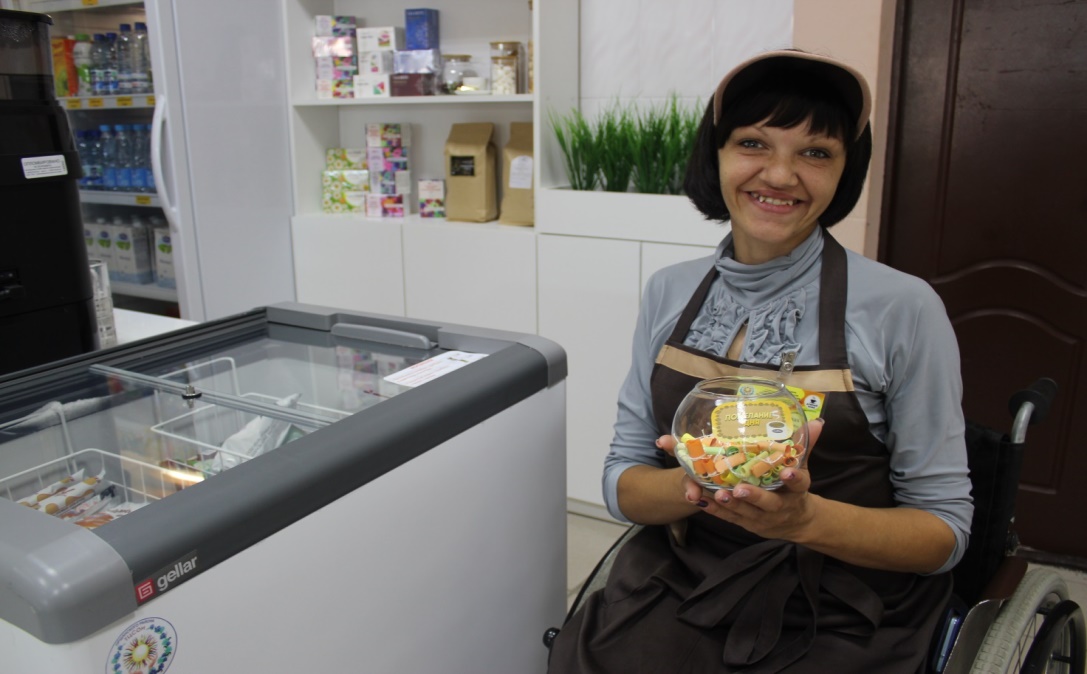 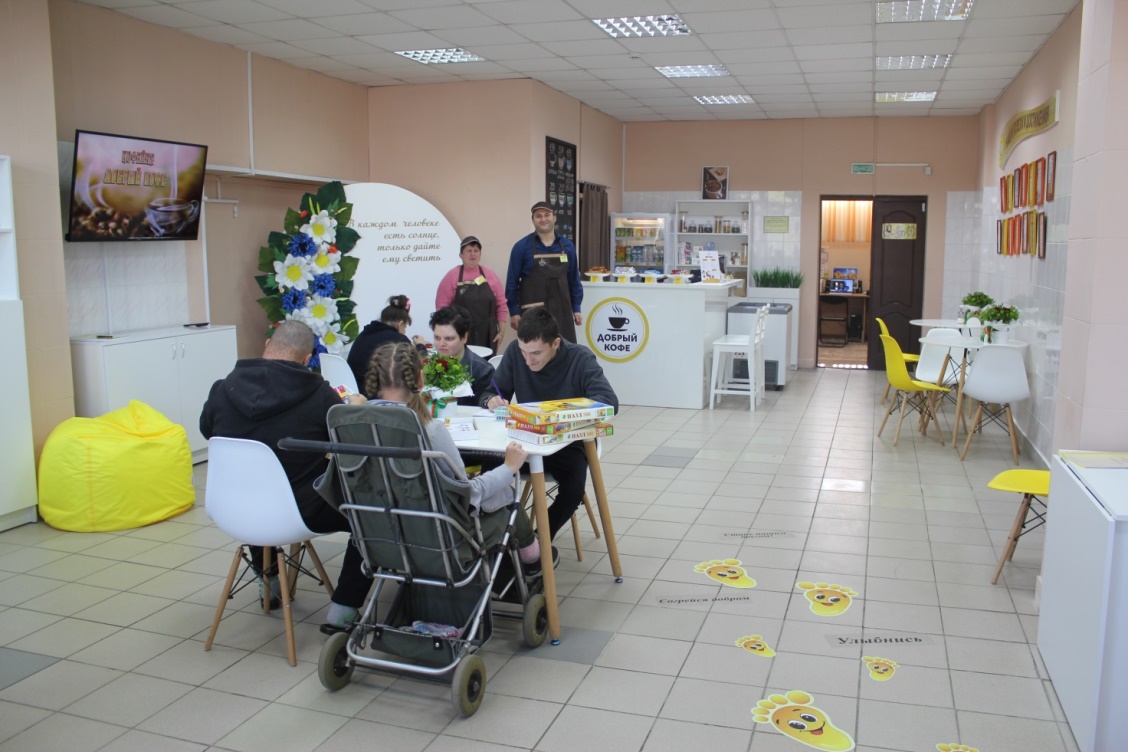 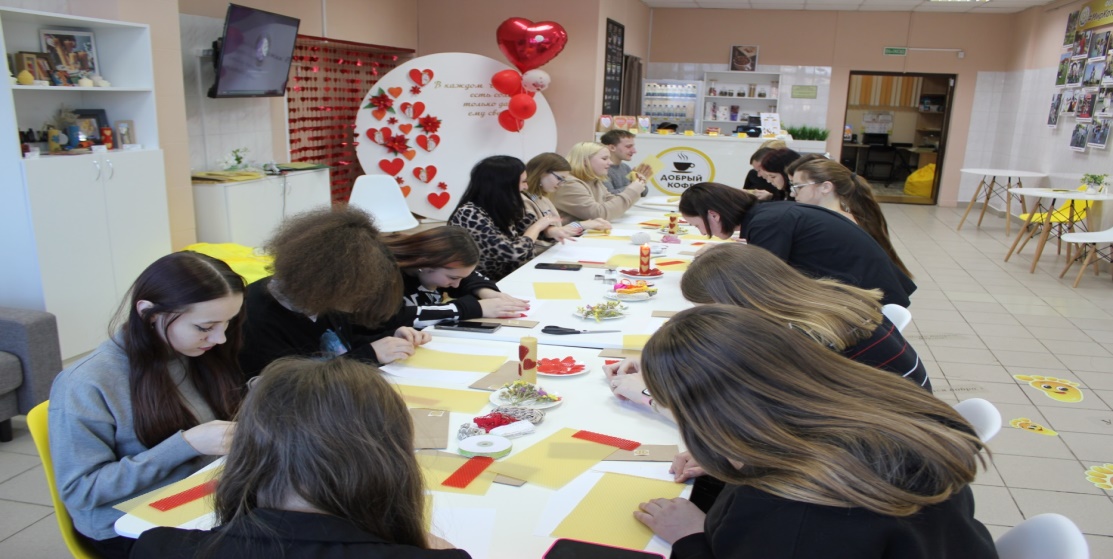 